Администрация Слободо-Туринского сельского поселенияПОСТАНОВЛЕНИЕ от 10 февраля 2020 г. № 31 с. Туринская СлободаО проведении праздника «Проводы русской зимы»В соответствии с проведением праздника «Проводы русской зимы» 29 февраля 2020 года1. Провести 29 февраля 2020 года на площади Коммунаров в селе Туринская Слобода праздничные мероприятия «Проводы русской зимы» и сельскохозяйственную ярмарку с участием сельскохозяйственных производителей, организаций розничной торговли, деревообрабатывающих предприятий, физических лиц.2. Утвердить оргкомитет по подготовке и проведению праздничных мероприятий в следующем составе: - Сабуров Ю.В. – глава администрации Слободо-Туринского сельского поселения;- Струина В.М. – главный специалист Байкаловского УСХиП;- Назаров А.П. – инспектор ООП ММО МВД России «Байкаловский»;- Боровиков П.А. – начальника ГИБДД ММО МВД России «Байкаловский»;- Захарова М.В. – директор Слободо-Туринского БУК «Культурно-досуговое объединение»;- Мозырев И.Г. – директор МУП «Слободо-Туринское ЖКХ»;- Разбойников С.И. – директор МУАТП «Трэффик»;- Зырянова А.А. – ведущий специалист по культуре, делам молодежи и спорту администрации Слободо-Туринского сельского поселения. 3. Рекомендовать директору Слободо-Туринского БУК «Культурно-досуговое объединение» Захаровой М.В. организовать культурную программу с участием коллективов народного творчества.4.Утвердить Положение о проведении костюмированного шествия (Приложение № 1). 5. Рекомендовать Начальнику Байкаловского УСХиП (Матасов С.С.) оказать содействие в привлечении к участию в ярмарке предприятий, организаций и индивидуальных предпринимателей, занимающихся производством сельскохозяйственных товаров, деревообработки, предприятий розничной торговли, а также физических лиц, производящих сельскохозяйственную продукцию.6. Утвердить смету проведения праздника «Проводы русской зимы» (Приложение № 2).7. Рекомендовать стационарным предприятиям торговли всех форм собственности, расположенным на территориях, прилегающих к местам проведения массовых мероприятий, в рамках «Проводов русской зимы» 29 февраля 2020 года, не реализовывать пиво и алкогольную продукцию (на период проведения праздничного мероприятия) в следующих местах: площадь Коммунаров в селе Туринская Слобода.8. Рекомендовать в стационарных предприятиях общественного питания всех форм собственности, расположенных на территориях, прилегающих к местам проведения вышеназванных массовых мероприятий, осуществлять продажу пива и алкогольной продукции только в розлив, без реализации на вынос. 7. Опубликовать Положение о проведении костюмированного шествия, приглашение к участию в ярмарке, рекомендации об ограничении продажи пива и алкогольной продукции в день проведения мероприятия в газете «Коммунар».8. Заведующему финансово-экономическим отделом Пушкаревой О.А. осуществить контроль финансирования мероприятий из раздела 0113 «Другие общегосударственные вопросы», согласно сметы расходов.9. Контроль за исполнением настоящего постановления оставляю за собой.Глава администрацииСлободо-Туринскогосельского поселения		   					        Ю.В. Сабуров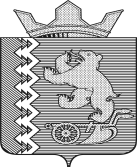 